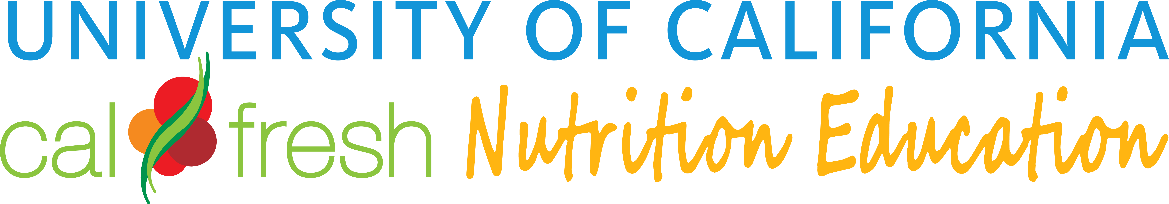 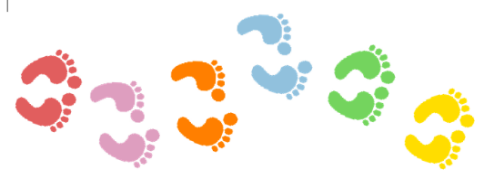 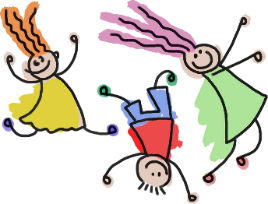 Nombre del participanteFecha de inicioFecha en que se terminóSEMANA 1Día# de minutos # pasos en el podómetro SEMANA 1DomingoSEMANA 1LunesSEMANA 1MartesSEMANA 1MiércolesSEMANA 1JuevesSEMANA 1ViernesSEMANA 1SábadoSEMANA 1Total SEMANA 2Día# de minutos# pasos en el podómetroSEMANA 2DomingoSEMANA 2LunesSEMANA 2MartesSEMANA 2MiércolesSEMANA 2JuevesSEMANA 2ViernesSEMANA 2SábadoSEMANA 2Total SEMANA 3Día# de minutos# de pasos en el podómetroSEMANA 3DomingoSEMANA 3LunesSEMANA 3MartesSEMANA 3MiércolesSEMANA 3JuevesSEMANA 3ViernesSEMANA 3SábadoSEMANA 3TotalSEMANA 4Día# de minutos# pasos en el podómetroSEMANA 4DomingoSEMANA 4LunesSEMANA 4MartesSEMANA 4MiércolesSEMANA 4JuevesSEMANA 4ViernesSEMANA 4SábadoSEMANA 4Total 